Ассамблея народа Казахстана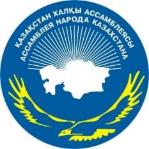 ДАЙДЖЕСТПО ОСВЕЩЕНИЮ В СМИС 05 ноября по 09 ноябряАСТАНА 2018РЕСПУБЛИКАНСКИЕ МЕРОПРИЯТИЯна портале Ассамблеи народа Казахстана:1) Форум молодых лидеров прошел в Бишкекеhttps://assembly.kz/ru/news/assembly/forum-molodyh-liderov-proshel-v-bishkeke2) Руководство АНК встретилось со студенческой молодежью КазАТУ им С.Сейфуллинаhttps://assembly.kz/ru/news/assembly/rukovodstvo-ank-vstretilos-so-studencheskoy-molodezhyu-kazatu-im-sseyfullina3) В Астане прошла уникальная выставка «св. Иоанн Павел ii и бл. Владислав Буковинский»https://assembly.kz/ru/news/assembly/v-astane-proshla-unikalnaya-vystavka-sv-ioann-pavel-ii-i-bl-vladislav-bukovinskiy4) Конкурс польского творчества прошел в Карагандеhttps://assembly.kz/ru/news/region/konkurs-polskogo-tvorchestva-proshel-v-karagande5) Руководитель казахской диаспоры в Душанбе получила награду в рамках проекта «Қазақтану»https://assembly.kz/ru/news/region/rukovoditel-kazahskoy-diaspory-v-dushanbe-poluchila-nagradu-v-ramkah-proekta-kazaktanu6) Единство народов Казахстана и России показали на сцене Кокшетауского Дома дружбыhttps://assembly.kz/ru/news/region/edinstvo-narodov-kazahstana-i-rossii-pokazali-na-scene-kokshetauskogo-doma-druzhby7) Изысканные сладости, красивые танцы и мелодичные песни. В Костанае прошел день турецкой культурыhttps://assembly.kz/ru/news/region/izyskannye-sladosti-krasivye-tancy-i-melodichnye-pesni-v-kostanae-proshel-den-tureckoy8) Студенты запустили креативный челлендж в соцсетях для привлечения сверстников к изучению казахского языкаhttps://assembly.kz/ru/news/region/studenty-zapustili-kreativnyy-chellendzh-v-socsetyah-dlya-privlecheniya-sverstnikov-k9) Жители Шымкента принимают активное участие в республиканской акции «я говорю по-казахски»https://assembly.kz/ru/news/region/zhiteli-shymkenta-prinimayut-aktivnoe-uchastie-v-respublikanskoy-akcii-ya-govoryu-po10) Члены ассамблеи Туркестанской области разъяснили жителям региона основные положения и задачи послания президентаhttps://assembly.kz/ru/news/region/chleny-assamblei-turkestanskoy-oblasti-razyasnili-zhitelyam-regiona-osnovnye-polozheniya11) В Атбасаре состоялась церемония открытия районного совета матерей и семейного клуба «Шаңырақ»https://assembly.kz/ru/news/region/v-atbasare-sostoyalas-ceremoniya-otkrytiya-rayonnogo-soveta-materey-i-semeynogo-klubaНа телеканалах: 1) В Астане состоялось открытие ХХІ международного фестиваля творческой молодежи «Шабыт»;http://24.kz/ru/tv-projects/kultvoyazh/item/276225-v-astane-vpervye-vystupila-fyuzhn-gruppa-coreyah-kultvoyazhв печатных изданиях: Общественность Карагандинской области широко обсуждает Послание Главы государстваhttps://liter.kz/ru/articles/show/52567-novaya_paradigma_zdorovoi_naciiВ Костанае прошел IV республиканский фестиваль кавказской культурыhttps://liter.kz/ru/articles/show/52555-_deti_gor_na_sceneВ столичном Дворце школьников в рамках молодежного фестиваля «Достық – бірлік нышаны» состоялся большой гала-концерт.https://www.kazpravda.kz/fresh/view/na-stsene---molodostАграрное преимуществоhttps://www.kazpravda.kz/fresh/view/agrarnoe-preimushchestvoв СМИ: 1) Нацфонд библиотеки Кореи пополнится книгами казахстанских авторов https://www.nur.kz/1761946-nacfond-biblioteki-korei-popolnitsa-knigami-kazahstanskih-avtorov.html2) «100 новых лиц Казахстана»: Венера Гафурова https://ru.kyzylorda-news.kz/news/rukhanizhangyru/23608-100-novyh-lic-kazahstana-venera-gafurova.html3) Национальный фонд библиотеки Кореи пополнится книгами казахстанских авторов
https://tengrinews.kz/books/natsionalnyiy-fond-biblioteki-korei-popolnitsya-knigami-357131/4) Фильм о регионе на трех языках снимут в ВКО https://altaynews.kz/archives/1113085) Алматылық ассамблеялықтар белсендіhttp://alashainasy.kz/birhalyk/almatyilyik-assambleyalyiktar-belsend-115598/6) В Таразе по-своему отметили юбилей комсомола, превратив праздник в диалоговую площадкуhttps://expressk.kz/news/prazdnik/v_taraze_po_svoemu_otmetili_yubiley_komsomola_prevrativ_prazdnik_v_dialogovuyu_ploshchadku-1317107) ҚХА төрағасының орынбасары студенттермен кездесті https://baq.kz/kk/news/kha/kha_toragasinin_orinbasari_studenttermen_kezdesti20181107_1213008) В рамках проекта "Қазақтану" Атбасар встретил гостейhttps://www.inform.kz/ru/v-ramkah-proekta-kazaktanu-atbasar-vstretil-gostey_a34499509) Шымкентцы принимают активное участие в республиканской акции «Я говорю по-казахски» https://www.inform.kz/ru/shymkentcy-prinimayut-aktivnoe-uchastie-v-respublikanskoy-akcii-ya-govoryu-po-kazahski_a344997010) "ҚАЗАҚТАНУ"Атбасар  встречает  гостейhttps://kokshetau.asia/obshchestvo/34504-aza-tanu-atbasar-vstrechaet-gostej11) ​Алматыдан бастау алған «Ынтымақ» шеруі оңтүстікке жеттіhttp://alashainasy.kz/birhalyk/almatyidan-bastau-algan-yintyimak-sheru-ontustkke-jett-115621/12) Об актуальности Послания главы Государства говорили в Ассамблее народа Казахстана. В Шымкенте состоялось расширенное заседание Ассамблеи. http://tvk-uko.kz/2018/11/08/ob-aktual-nosti-poslaniya-glavy-gosudarstva-govorili-v-assamblee-naroda-kazahstana-v-shy-mkente-sostoyalos-rasshirennoe-zasedanie-assamblei/13) Костанайцы вручили известному польскому пианисту домбруhttps://www.inform.kz/ru/kostanaycy-vruchili-izvestnomu-pol-skomu-pianistu-dombru_a345057514) Проект "Рухани жаңғыру - Қазақтану" в Атбасарском районеhttps://kokshetau.asia/obshchestvo/34541-proekt-rukhani-zha-yru-aza-tanu-v-atbasarskom-rajone15) Шымкентцы принимают активное участие в республиканской акции "Я говорю по-казахски"https://otyrar.kz/2018/11/shymkentcy-prinimayut-aktivnoe-uchastie-v-respublikanskoj-akcii-ya-govoryu-po-kazaxski/16) Асет Далелхан. Памятники древности Жетысу.https://www.altyn-orda.kz/aset-dalelhan-pamyatniki-drevnosti-zhetysu/СМИКоличество материаловКоличество материаловАНКwww.assembly.kz88Печатные изданиялитер22www.kazpravda.kz22Телеканалы24.kz11Интернет ресурсыNur.kz1Kyzylorda-news.kz1Tengrinews.kz1altaynews.kz1alashainasy.kz2express-k.kz1Baq.kz1inform.kz3Kokshetau.asia2tvk-uko.kz1Otyrar.kz1altyn-orda.kz1ИТОГО В СМИ3232